              Les parcours existants, Lyon et alentours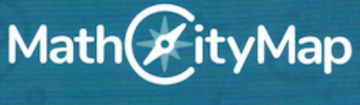 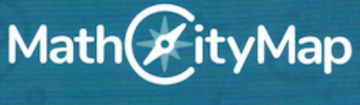 Il existe actuellement plusieurs parcours dans Lyon et aux alentours pour tous les cycles (liste non exhaustive, taper Lyon dans la barre de recherche pour avoir tous les parcours).Ces parcours sont en libre accès et ont déjà été éprouvés par plusieurs classes en cette fin d’année. 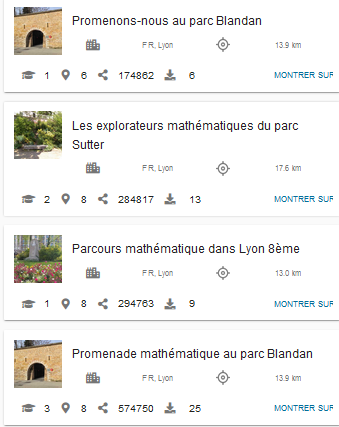 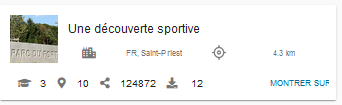 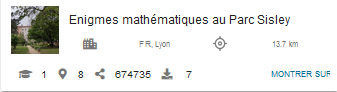 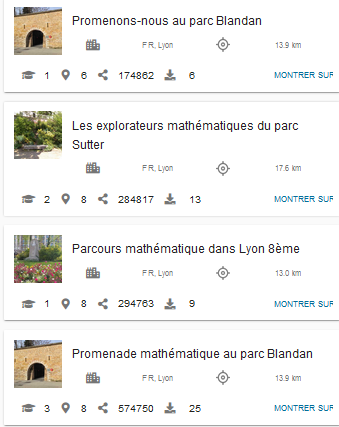 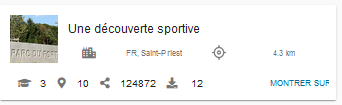 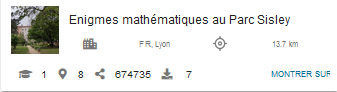 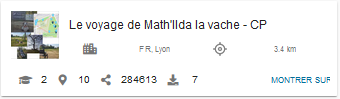 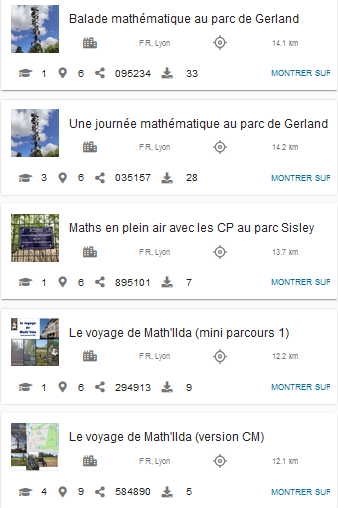 